Зарегистрировано в Минюсте России 13 декабря 2021 г. N 66305МИНИСТЕРСТВО ПРИРОДНЫХ РЕСУРСОВ И ЭКОЛОГИИРОССИЙСКОЙ ФЕДЕРАЦИИN 743ФЕДЕРАЛЬНОЕ АГЕНТСТВО ПО НЕДРОПОЛЬЗОВАНИЮN 08ПРИКАЗот 13 октября 2021 годаОБ УТВЕРЖДЕНИИ ПОРЯДКАПРЕКРАЩЕНИЯ ПРАВА ПОЛЬЗОВАНИЯ НЕДРАМИ, В ТОМ ЧИСЛЕДОСРОЧНОГО, ПРИОСТАНОВЛЕНИЯ ОСУЩЕСТВЛЕНИЯ ПРАВА ПОЛЬЗОВАНИЯНЕДРАМИ И ОГРАНИЧЕНИЯ ПРАВА ПОЛЬЗОВАНИЯ НЕДРАМИВ соответствии с частью девятой статьи 21 Закона Российской Федерации от 21 февраля 1992 г. N 2395-1 "О недрах" (Ведомости Съезда народных депутатов Российской Федерации и Верховного Совета Российской Федерации, 1992, N 16, ст. 834; Собрание законодательства Российской Федерации, 2021, N 18, ст. 3067), подпунктом 5.2.8.3 пункта 5 Положения о Министерстве природных ресурсов и экологии Российской Федерации, утвержденного постановлением Правительства Российской Федерации от 11 ноября 2015 г. N 1219 (Собрание законодательства Российской Федерации, 2015, N 47, ст. 6586; 2021, N 35, ст. 6307), подпунктом "г" пункта 4 постановления Правительства Российской Федерации от 6 апреля 2004 г. N 171 "Вопросы Федерального агентства по недропользованию" (Собрание законодательства Российской Федерации, 2004, N 15, ст. 1463) приказываем:1. Утвердить прилагаемый Порядок прекращения права пользования недрами, в том числе досрочного, приостановления осуществления права пользования недрами и ограничения права пользования недрами.2. Настоящий приказ вступает в силу 1 января 2022 г.Министр природныхресурсов и экологииРоссийской ФедерацииА.А.КОЗЛОВВременно исполняющий обязанностиРуководителя Федерального агентствапо недропользованиюЕ.И.ПЕТРОВУтвержденприказом Минприроды России и Роснедрот 13 октября 2021 г. N 743/08ПОРЯДОКПРЕКРАЩЕНИЯ ПРАВА ПОЛЬЗОВАНИЯ НЕДРАМИ, В ТОМ ЧИСЛЕДОСРОЧНОГО, ПРИОСТАНОВЛЕНИЯ ОСУЩЕСТВЛЕНИЯ ПРАВА ПОЛЬЗОВАНИЯНЕДРАМИ И ОГРАНИЧЕНИЯ ПРАВА ПОЛЬЗОВАНИЯ НЕДРАМИI. Общие положения1. Настоящий Порядок регламентирует процедуру прекращения права пользования недрами, в том числе досрочного, приостановления осуществления права пользования недрами и ограничения права пользования недрами, в том числе рассмотрения заявлений о досрочном прекращении права пользования недрами и заявлений о приостановлении осуществления права пользования недрами.Действие настоящего Порядка не распространяется на прекращение права пользования недрами, в том числе досрочное, приостановление осуществления права пользования недрами и ограничение права пользования недрами в отношении участков недр местного значения.Заявления на досрочное прекращение права пользования недрами и заявления на приостановление осуществления права пользования недрами (далее - заявление), представленные в Федеральное агентство по недропользованию или его территориальный орган, подлежат рассмотрению в порядке, действовавшем на дату их представления.2. В соответствии с частью первой статьи 21 Закона Российской Федерации "О недрах" от 21 февраля 1992 г. N 2395-1 (Ведомости Съезда народных депутатов Российской Федерации и Верховного Совета Российской Федерации, 1992, N 16, ст. 834; Собрание законодательства Российской Федерации, 2021, N 18, ст. 3067) (далее - Закон Российской Федерации "О недрах") принятие решения о досрочном прекращении права пользования недрами, приостановлении осуществления права пользования недрами или об ограничении права пользования недрами осуществляется комиссией, создаваемой Федеральным агентством по недропользованию или его территориальным органом (далее - Комиссия).3. Комиссия создается приказом Федерального агентства по недропользованию или его территориального органа, который устанавливает ее состав и утверждает положение о ней. Комиссия состоит из членов Комиссии, из числа которых назначается председатель Комиссии и его заместитель, а также секретаря Комиссии.В состав Комиссии, создаваемой Федеральным агентством по недропользованию, включаются представители Министерства природных ресурсов и экологии Российской Федерации, Федерального агентства по недропользованию и его подведомственных учреждений, а также Федеральной службы по надзору в сфере природопользования.В состав Комиссии, создаваемой территориальным органом Федерального агентства по недропользованию, включаются представители территориального органа Федерального агентства по недропользованию, подведомственных учреждений Федерального агентства по недропользованию, территориального органа Федеральной службы по надзору в сфере природопользования, а также представители Федерального агентства по недропользованию (по представлению Федерального агентства по недропользованию).4. Заседания Комиссии проводятся очно и (или) посредством использования видео-конференц-связи.Организационное обеспечение деятельности Комиссии, создаваемой Федеральным агентством по недропользованию, возлагается на уполномоченных должностных лиц Федерального агентства по недропользованию и (или) уполномоченных работников Федерального государственного казенного учреждения "Росгеолэкспертиза" (далее - ФГКУ "Росгеолэкспертиза").Организационное обеспечение деятельности Комиссии, создаваемой территориальным органом Федерального агентства по недропользованию, возлагается на уполномоченных должностных лиц соответствующего территориального органа Федерального агентства по недропользованию.5. Принятие решений о досрочном прекращении права пользования недрами, приостановлении осуществления права пользования недрами и ограничении права пользования недрами осуществляется Комиссией, создаваемой Федеральным агентством по недропользованию, в отношении:1) участков недр, содержащих полезные ископаемые в количестве, превышающем предельные объемы балансовых запасов и прогнозных ресурсов полезных ископаемых, залегающих на участке недр, указанные в приложении к настоящему Порядку;2) участков недр, содержащих полезные ископаемые, не указанные в приложении к настоящему Порядку;3) участков недр федерального значения;4) участков недр, расположенных в пределах исключительной экономической зоны Российской Федерации, Черного и Азовского морей, в пределах которых Российская Федерация осуществляет суверенитет, суверенные права или юрисдикцию в связи с принятием в Российскую Федерацию Республики Крым и образованием в составе Российской Федерации новых субъектов - Республики Крым и города федерального значения Севастополя, а также в пределах российского сектора Каспийского моря;5) участков недр, предоставленных в пользование в соответствии с абзацем шестым пункта 1, а также пунктами 3, 9, 11 части первой статьи 10.1 Закона Российской Федерации "О недрах" (Ведомости Съезда народных депутатов Российской Федерации и Верховного Совета Российской Федерации, 1992, N 16, ст. 834; Собрание законодательства Российской Федерации, 2021, N 18, ст. 3067);6) участков недр, расположенных на территории более двух субъектов Российской Федерации;7) участков недр, предоставленных в пользование для геологического изучения и (или) разведки и добычи минеральных подземных вод на территории курортов федерального значения;8) участков недр, предоставленных в пользование для строительства и эксплуатации хранилищ углеводородного сырья, для геологического изучения и оценки пригодности участка недр для строительства и эксплуатации хранилищ углеводородного сырья, их строительства и эксплуатации;9) участков недр, предоставленных в пользование для строительства и эксплуатации подземных сооружений, не связанных с добычей полезных ископаемых (за исключением подземных сооружений для захоронения радиоактивных отходов, отходов производства и потребления I - V классов опасности и подземных сооружений, не связанных с добычей полезных ископаемых, на участках недр местного значения), для геологического изучения и оценки пригодности участка недр для строительства и эксплуатации указанных подземных сооружений, их строительства и эксплуатации;10) участков недр, предоставленных в пользование для строительства и эксплуатации подземных сооружений для захоронения радиоактивных отходов, отходов производства и потребления I - V классов опасности;11) участков недр, предоставленных в пользование для размещения в пластах горных пород попутных вод, вод, использованных пользователями недр для собственных производственных и технологических нужд при разведке и добыче углеводородного сырья, вод, образующихся у пользователей недр, осуществляющих разведку и добычу, а также первичную переработку калийных и магниевых солей, для геологического изучения и оценки пригодности участка недр для размещения в пластах горных пород указанных вод, их размещения в пластах горных пород.Принятие решений о досрочном прекращении права пользования недрами, приостановлении осуществления права пользования недрами и ограничении права пользования недрами осуществляется Комиссией, создаваемой территориальным органом Федерального агентства по недропользованию, в отношении участков недр, не указанных в подпунктах 1 - 11 настоящего пункта.6. Передача функций по рассмотрению и анализу документов по досрочному прекращению права пользования недрами, приостановлению осуществления права пользования недрами или ограничению права пользования недрами между Комиссией, создаваемой Федеральным агентством по недропользованию, и Комиссией, создаваемой территориальным органом Федерального агентства по недропользованию, осуществляется по решению руководителя (заместителя руководителя) Федерального агентства по недропользованию.7. В соответствии с частью второй статьи 20 Закона Российской Федерации "О недрах" (Ведомости Съезда народных депутатов Российской Федерации и Верховного Совета Российской Федерации, 1992, N 16, ст. 834; Собрание законодательства Российской Федерации, 2021, N 18, ст. 3067) право пользования недрами может быть досрочно прекращено в случаях:1) возникновения непосредственной угрозы жизни или здоровью людей в результате осуществления пользования недрами;2) нарушения пользователем недр условий лицензии на пользование недрами, однократное несоблюдение которых в соответствии с такой лицензией является основанием для досрочного прекращения права пользования недрами;3) систематического (два и более раза в течение четырех лет) нарушения условий пользования участком недр по лицензии на пользование недрами;4) если пользователь недр в течение установленного лицензией на пользование недрами срока не приступил к осуществлению пользования недрами;5) ликвидации пользователя недр;6) нарушения пользователем недр требований по рациональному использованию и охране недр, установленных частью первой статьи 23 Закона Российской Федерации "О недрах" (Ведомости Съезда народных депутатов Российской Федерации и Верховного Совета Российской Федерации, 1992, N 16, ст. 834; Собрание законодательства Российской Федерации, 2021, N 18, ст. 3067);7) непредставления и (или) нарушения порядка представления пользователем недр геологической информации о недрах в соответствии со статьей 27 Закона Российской Федерации "О недрах" (Ведомости Съезда народных депутатов Российской Федерации и Верховного Совета Российской Федерации, 1992, N 16, ст. 834; Собрание законодательства Российской Федерации, 2021, N 18, ст. 3067) в федеральный фонд геологической информации и его территориальные фонды;8) подачи пользователем недр заявления о досрочном прекращении права пользования недрами;9) возникновения обстоятельств, предусмотренных законодательством Российской Федерации о концессионных соглашениях, законодательством Российской Федерации о государственно-частном партнерстве, муниципально-частном партнерстве;10) принятия Правительством Российской Федерации решения в соответствии с частью пятой статьи 2.1 Закона Российской Федерации "О недрах" (Ведомости Съезда народных депутатов Российской Федерации и Верховного Совета Российской Федерации, 1992, N 16, ст. 834; Собрание законодательства Российской Федерации, 2008, N 18, ст. 1941).8. В соответствии с частью первой статьи 20.1 Закона Российской Федерации "О недрах" (Ведомости Съезда народных депутатов Российской Федерации и Верховного Совета Российской Федерации, 1992, N 16, ст. 834; Собрание законодательства Российской Федерации, 2021, N 18, ст. 3067) осуществление права пользования недрами может быть приостановлено в случаях:1) возникновения непосредственной угрозы жизни или здоровью людей в результате осуществления пользования недрами, устранение которой невозможно без временной остановки осуществления пользования недрами на участке недр;2) возникновения чрезвычайных ситуаций природного и техногенного характера, а также при ведении военных действий на участке недр в целом;3) осуществления пользователем недр права пользования участком недр, предусмотренным лицензией на пользование недрами, без утвержденной в установленном порядке проектной документации, предусмотренной статьями 23.2 и (или) 36.1 Закона Российской Федерации "О недрах" (Ведомости Съезда народных депутатов Российской Федерации и Верховного Совета Российской Федерации, 1992, N 16, ст. 834; Собрание законодательства Российской Федерации, 2021, N 18, ст. 3067);4) подачи пользователем недр заявления о приостановлении осуществления права пользования недрами в случае, установленном пунктом 10 настоящего Порядка;5) нарушения пользователем недр требований по рациональному использованию и охране недр, установленных частью первой статьи 23 Закона Российской Федерации "О недрах".9. В соответствии с частью первой статьи 20.2 Закона Российской Федерации "О недрах" (Ведомости Съезда народных депутатов Российской Федерации и Верховного Совета Российской Федерации, 1992, N 16, ст. 834; Собрание законодательства Российской Федерации, 2021, N 18, ст. 3067) право пользования недрами может быть ограничено в случаях:1) возникновения непосредственной угрозы жизни или здоровью людей в результате осуществления пользования недрами, устранение которой невозможно без временной остановки проведения на части участка недр отдельных видов работ, указанных в проектной документации, предусмотренной статьями 23.2 и (или) 36.1 Закона Российской Федерации "О недрах";2) возникновения чрезвычайных ситуаций природного и техногенного характера, а также при ведении военных действий на части предоставленного в пользование участка недр;3) осуществления пользователем недр права пользования частью предоставленного в пользование участка недр без утвержденной в установленном порядке проектной документации, предусмотренной статьями 23.2 и (или) 36.1 Закона Российской Федерации "О недрах";4) наличия оснований, предусмотренных статьей 8 Закона Российской Федерации "О недрах" (Ведомости Съезда народных депутатов Российской Федерации и Верховного Совета Российской Федерации, 1992, N 16, ст. 834; Собрание законодательства Российской Федерации, 2021, N 18, ст. 3067);5) нарушения пользователем недр требований по рациональному использованию и охране недр, установленных частью первой статьи 23 Закона Российской Федерации "О недрах".10. Осуществление права пользования недрами может быть приостановлено по заявлению пользователя недр в случае невозможности рентабельной разработки месторождения полезных ископаемых по показателям разработки, которые установлены в документах и материалах по технико-экономическому обоснованию кондиций для подсчета запасов полезных ископаемых в недрах, коэффициентов извлечения нефти, газа и газового конденсата и (или) техническом проекте разработки месторождения полезных ископаемых, утвержденном в порядке, установленном статьей 23.2 Закона Российской Федерации "О недрах".11. В случае наличия на участке недр, право пользования которым досрочно прекращается по заявлению пользователя недр, горных выработок, буровых скважин и иных сооружений, связанных с пользованием недрами, досрочное прекращение права пользования недрами допускается при наличии у пользователя недр согласованного в порядке, предусмотренном статьей 23.2 Закона Российской Федерации "О недрах", технического проекта консервации и ликвидации горных выработок, буровых скважин и иных сооружений, связанных с пользованием недрами, либо подписанного в соответствии со статьей 26 Закона Российской Федерации "О недрах" (Ведомости Съезда народных депутатов Российской Федерации и Верховного Совета Российской Федерации, 1992, N 16, ст. 834; Собрание законодательства Российской Федерации, 2021, N 18, ст. 3067) акта о ликвидации или консервации горных выработок, буровых скважин и иных сооружений, связанных с пользованием недрами.12. В случае наличия на участке недр, осуществление права пользования которым приостанавливается по заявлению пользователя недр, горных выработок, буровых скважин и иных сооружений, связанных с пользованием недрами, подлежащих консервации или ликвидации в целях обеспечения безопасности жизни и здоровья населения, охраны окружающей среды, сохранности зданий и сооружений, включая сохранность горных выработок, буровых скважин и иных сооружений, связанных с пользованием недрами, приостановление осуществления права пользования недрами допускается при наличии у пользователя недр согласованного в порядке, предусмотренном статьей 23.2 Закона Российской Федерации "О недрах", технического проекта консервации и ликвидации горных выработок, буровых скважин и иных сооружений, связанных с пользованием недрами, либо подписанного в соответствии со статьей 26 Закона Российской Федерации "О недрах" акта о ликвидации или консервации горных выработок, буровых скважин и иных сооружений, связанных с пользованием недрами.13. Дата досрочного прекращения права пользования недрами определяется календарной датой или событием. Период приостановления осуществления права пользования недрами или ограничения права пользования недрами определяется периодом времени или наступлением определенного события.II. Требования к заявлению и прилагаемым к нему документами сведениям, информации, являющимися основаниями для началапроцедуры досрочного прекращения права пользования недрами,приостановления осуществления права пользования недрамиили ограничения права пользования недрами14. Основанием для начала процедуры досрочного прекращения права пользования недрами, приостановления осуществления права пользования недрами или ограничения права пользования недрами является:1) информация, полученная при осуществлении полномочий Федеральным агентством по недропользованию или его территориальными органами, подведомственными учреждениями Федерального агентства по недропользованию, из федеральных информационных систем и государственных информационных ресурсов Федерального агентства по недропользованию, а также от уполномоченных федеральных органов государственной власти, наделенных полномочиями по осуществлению государственного контроля (надзора), и иных уполномоченных органов государственной власти о возникновении случаев, предусмотренных пунктами 7 - 9 настоящего Порядка;2) заявление пользователя недр о досрочном прекращении права пользования недрами или о приостановлении осуществления права пользования недрами;3) информация о ликвидации юридического лица - пользователя недр, полученная из единого государственного реестра юридических лиц с использованием Интернет-сервиса, размещенного на официальном сайте Федеральной налоговой службы, в соответствии с приказом Министерства финансов Российской Федерации от 26 ноября 2018 г. N 238н "Об утверждении порядка, формы и сроков предоставления сведений и документов, содержащихся в Едином государственном реестре юридических лиц и Едином государственном реестре индивидуальных предпринимателей, органам государственной власти, иным государственным органам, судам, органам государственных внебюджетных фондов, органам местного самоуправления, Банку России, нотариусам" (зарегистрирован Министерством юстиции Российской Федерации 31 января 2019 г., регистрационный N 53640), с изменениями, внесенными приказом Министерства финансов Российской Федерации от 18 ноября 2020 г. N 271н (зарегистрирован Министерством юстиции Российской Федерации 18 декабря 2020 г., регистрационный N 61567);4) информация о прекращении физическим лицом - пользователем недр деятельности в качестве индивидуального предпринимателя, полученная из единого государственного реестра индивидуальных предпринимателей с использованием Интернет-сервиса, размещенного на официальном сайте Федеральной налоговой службы в соответствии с приказом Министерства финансов Российской Федерации от 26 ноября 2018 г. N 238н "Об утверждении порядка, формы и сроков предоставления сведений и документов, содержащихся в Едином государственном реестре юридических лиц и Едином государственном реестре индивидуальных предпринимателей, органам государственной власти, иным государственным органам, судам, органам государственных внебюджетных фондов, органам местного самоуправления, Банку России, нотариусам";5) решение Правительства Российской Федерации о досрочном прекращении права пользования недрами, принятое в соответствии с частью пятой статьи 2.1 Закона Российской Федерации "О недрах".15. Информация, представляемая в соответствии с подпунктом 1 пункта 14 настоящего Порядка уполномоченными федеральными органами государственной власти, наделенными полномочиями по осуществлению государственного контроля (надзора), а также иными уполномоченными органами государственной власти, о возникновении случаев, предусмотренных пунктами 7 - 9 настоящего Порядка, должна содержать:1) сведения о пользователе недр, в том числе для юридического лица - полное наименование, его организационно-правовая форма, основной государственный регистрационный номер, идентификационный номер налогоплательщика, для индивидуального предпринимателя - фамилия, имя, отчество (при наличии), основной государственный регистрационный номер индивидуального предпринимателя, идентификационный номер налогоплательщика, а для иностранного лица - в соответствии с законодательством соответствующего иностранного государства аналог идентификационного номера налогоплательщика;2) государственный регистрационный номер лицензии на пользование недрами и дату ее государственной регистрации;3) информацию о возникновении случаев, предусмотренных пунктами 7 - 9 настоящего Порядка, краткое описание фактических обстоятельств, а также предложение о досрочном прекращении права пользования недрами, приостановлении осуществления права пользования недрами или ограничении права пользования недрами;4) копию акта проверки органа государственного контроля (надзора) пользователя недр (в случае, если представляемая информация получена в ходе проверки) и предписания (при наличии).16. Заявление должно содержать:1) сведения о пользователе недр, в том числе для юридического лица - полное наименование, его организационно-правовая форма, адрес электронной почты (при наличии), почтовый адрес, основной государственный регистрационный номер, идентификационный номер налогоплательщика, для индивидуального предпринимателя - фамилия, имя, отчество (при наличии), адрес электронной почты (при наличии), почтовый адрес, основной государственный регистрационный номер индивидуального предпринимателя, идентификационный номер налогоплательщика, а для иностранного лица - в соответствии с законодательством соответствующего иностранного государства аналог идентификационного номера налогоплательщика;2) государственный регистрационный номер лицензии на пользование недрами и дату ее государственной регистрации;3) момент досрочного прекращения права пользования недрами (в случае подачи заявления о досрочном прекращении права пользования недрами) или период приостановления осуществления права пользования недрами (в случае подачи заявления о приостановлении осуществления права пользования недрами);4) причины досрочного прекращения права пользования недрами или приостановления осуществления права пользования недрами;5) информацию о выполнении пользователем недр условий пользования недрами по лицензии на пользование недрами;6) реквизиты решения о согласовании в порядке, предусмотренном статьей 23.2 Закона Российской Федерации "О недрах", технического проекта консервации и ликвидации горных выработок, буровых скважин и иных сооружений, связанных с пользованием недрами (в случае наличия на участке недр горных выработок, буровых скважин и иных сооружений, связанных с пользованием недрами);7) реквизиты заключения государственной экспертизы запасов полезных ископаемых и подземных вод, геологической информации о предоставляемых в пользование участках недр, предусмотренного статьей 29 Закона Российской Федерации "О недрах" (Ведомости Съезда народных депутатов Российской Федерации и Верховного Совета Российской Федерации, 1992, N 16, ст. 834; Собрание законодательства Российской Федерации, 2021, N 18, ст. 3067), либо реквизиты подписанного в соответствии со статьей 26 Закона Российской Федерации "О недрах" акта о ликвидации или консервации горных выработок, буровых скважин и иных сооружений, связанных с пользованием недрами (в случае подачи заявления о приостановлении осуществления права пользования недрами по основанию, предусмотренному подпунктом 4 пункта 8 настоящего Порядка);8) документы, подтверждающие возникновение обстоятельства, предусмотренного пунктом 10 настоящего Порядка (в случае подачи заявления о приостановлении осуществления права пользования недрами);9) документ, подтверждающий полномочия лица на осуществление действий от имени пользователя недр - юридического лица (копия решения о назначении или об избрании либо копия приказа о назначении физического лица на должность, в соответствии с которыми такое физическое лицо обладает правом действовать от имени пользователя недр без доверенности (далее - руководитель пользователя недр). В случае, если от имени пользователя недр действует иное лицо, заявление должно содержать также подлинник доверенности на осуществление действий от имени пользователя недр, заверенный печатью пользователя недр (при наличии) и подписанный руководителем пользователя недр (для юридического лица) или иным уполномоченным руководителем пользователя недр лицом. В случае если указанная доверенность подписана лицом, уполномоченным руководителем пользователя недр, заявление должно содержать также документ, подтверждающий полномочия такого лица.17. Заявление и прилагаемые к нему документы и сведения, указанные в пункте 16 настоящего Порядка, представляются в Федеральное агентство по недропользованию или его территориальный орган в соответствии с распределением полномочий, установленным пунктом 5 настоящего Порядка.18. Заявление и прилагаемые к нему документы и сведения подаются с использованием федеральной государственной информационной системы "Единый портал государственных и муниципальных услуг (функций)" (далее - Портал), или портала недропользователей и геологических организаций "Личный кабинет недропользователя" (далее - Личный кабинет недропользователя), лично или почтовым отправлением.В случае подачи заявления с использованием Портала, Личного кабинета недропользователя заявление и прилагаемые к нему документы и сведения представляются в форме электронных документов, подписанных электронной подписью в соответствии с требованиями Федерального закона от 6 апреля 2011 г. N 63-ФЗ "Об электронной подписи" (Собрание законодательства Российской Федерации, 2011, N 15, ст. 2036; 2021, N 27, ст. 5187) (далее - Федеральный закон "Об электронной подписи").В случае подачи заявления лично или почтовым отправлением заявление представляется на бумажном носителе с приложением к нему документов и сведений в форме электронных документов, подписанных электронной подписью в соответствии с требованиями Федерального закона "Об электронной подписи", на электронном носителе (оптический диск CD или диск DVD, внешний USB-накопитель или SSD-накопитель). Поданное на бумажном носителе заявление должно быть скреплено печатью заявителя (при наличии) (для юридического лица) и подписано заявителем либо уполномоченным руководителем заявителя лицом. Все листы поданного на бумажном носителе заявления должны быть прошиты и пронумерованы.Документы, составленные на иностранном языке, представляются с их переводом на русский язык. Верность перевода или подлинность подписи переводчика должны быть нотариально засвидетельствованы в соответствии с Основами законодательства Российской Федерации о нотариате от 11 февраля 1993 г. N 4462-1 (Ведомости Съезда народных депутатов Российской Федерации и Верховного Совета Российской Федерации, 1993, N 10, ст. 357; Собрание законодательства Российской Федерации, 2021, N 27, ст. 5182).19. В соответствии с частью второй статьи 21 Закона Российской Федерации "О недрах" (Ведомости Съезда народных депутатов Российской Федерации и Верховного Совета Российской Федерации, 1992, N 16, ст. 834; Собрание законодательства Российской Федерации, 2021, N 18, ст. 3067) заявление о досрочном прекращении права пользования недрами должно быть подано пользователем недр не позднее шести месяцев до запрашиваемой им даты досрочного прекращения права пользования недрами.20. Документы и (или) информация, указанные в пункте 14 настоящего Порядка, представляются в орган государственной власти, обеспечивающий согласно пункту 4 настоящего Порядка деятельность Комиссии с учетом разграничения полномочий, предусмотренного пунктом 5 настоящего Порядка.21. Поступившее заявление регистрируется Федеральным агентством по недропользованию или его территориальным органом в день его поступления. При регистрации заявления ему присваивается регистрационный номер, а также указывается дата и местное время (часы и минуты) его поступления. В случае подачи заявления с использованием Портала или Личного кабинета недропользователя указание даты и местного времени (часов и минут) его поступления осуществляется с использованием программно-аппаратных средств Портала или Личного кабинета недропользователя. В случае подачи заявления лично присвоение регистрационного номера заявлению, а также указание даты и местного времени (часов и минут) его поступления осуществляются в присутствии заявителя. В случае подачи заявления почтовым отправлением указание даты и местного времени (часов и минут) его поступления должно соответствовать дате и местному времени вручения почтового отправления.Лицо, осуществляющее организационное обеспечение деятельности Комиссии в соответствии с пунктом 4 настоящего Порядка, обеспечивает размещение заявления и прилагаемых к нему документов и сведений в федеральной государственной информационной системе "Автоматизированная система лицензирования недропользования" не позднее 5 рабочих дней с даты регистрации заявления.Федеральное агентство по недропользованию или его территориальный орган, в который в соответствии с пунктом 17 настоящего Порядка было направлено заявление, в срок, не превышающий 5 рабочих дней с даты регистрации заявления, проверяет содержание заявления на предмет наличия в его составе документов и сведений, предусмотренных пунктом 16 настоящего Порядка, а также соблюдение срока представления заявления, предусмотренного пунктом 19 настоящего Порядка.В случае отсутствия в составе представленного заявления документов и сведений, предусмотренных абзацем третьим настоящего пункта, и (или) подачи заявления с нарушением срока, предусмотренного пунктом 19 настоящего Порядка, поступившее заявление не подлежит направлению для рассмотрения Комиссией, о чем Федеральное агентство по недропользованию или его территориальный орган уведомляет заявителя с использованием Портала или Личного кабинета недропользователя и (или) по адресу электронной почты, указанному в заявлении (при наличии), или почтовым отправлением по адресу, указанному в заявке, в срок, указанный в абзаце третьем настоящего пункта.III. Подготовка документов по досрочному прекращениюправа пользования недрами, приостановлению осуществленияправа пользования недрами и ограничению права пользованиянедрами для рассмотрения Комиссией22. Лицо, осуществляющее организационное обеспечение деятельности Комиссии в соответствии с пунктом 4 настоящего Порядка, готовит комплект документов по досрочному прекращению права пользования недрами, приостановлению осуществления права пользования недрами или ограничению права пользования недрами для рассмотрения Комиссией, который включает в себя следующие документы и сведения в отношении каждого случая досрочного прекращения права пользования недрами, приостановления осуществления права пользования недрами или ограничения права пользования недрами:1) сведения о пользователе недр, в том числе для юридического лица - полное наименование, его организационно-правовая форма, основной государственный регистрационный номер, идентификационный номер налогоплательщика, для индивидуального предпринимателя - фамилия, имя, отчество (при наличии), основной государственный регистрационный номер индивидуального предпринимателя, идентификационный номер налогоплательщика, а для иностранного лица - в соответствии с законодательством соответствующего иностранного государства аналог идентификационного номера налогоплательщика;2) наименование участка недр и его геологические характеристики, краткие сведения о ранее выполненных пользователем недр условиях пользования недрами, предусмотренных лицензией на пользование недрами по данным федеральных информационных систем и государственных информационных ресурсов Федерального агентства по недропользованию;3) копия лицензии на пользование недрами;4) информация о случае досрочного прекращения права пользования недрами, приостановления осуществления права пользования недрами или ограничения права пользования недрами, предусмотренная пунктами 7 - 9 настоящего Порядка;5) документы и (или) информация, являющиеся основанием для начала процедуры досрочного прекращения права пользования недрами, приостановления осуществления права пользования недрами или ограничения права пользования недрами в соответствии с пунктом 14 настоящего Порядка;6) документы, прилагаемые к заявлению пользователя недр о досрочном прекращении права пользования недрами или о приостановлении осуществления права пользования недрами, которые предусмотрены пунктом 16 настоящего Порядка (в случае досрочного прекращения права пользования недрами или приостановления осуществления права пользования недрами по основаниям, предусмотренным подпунктом 8 пункта 7, подпунктом 4 пункта 8 настоящего Порядка);7) решение о согласовании в порядке, предусмотренном статьей 23.2 Закона Российской Федерации "О недрах", технического проекта консервации и ликвидации горных выработок, буровых скважин и иных сооружений, связанных с пользованием недрами, либо подписанный в соответствии со статьей 26 Закона Российской Федерации "О недрах" акт о ликвидации или консервации горных выработок, буровых скважин и иных сооружений, связанных с пользованием недрами (при наличии);8) заключение государственной экспертизы запасов полезных ископаемых и подземных вод, геологической информации о предоставляемых в пользование участках недр, предусмотренное статьей 29 Закона Российской Федерации "О недрах" (в случае подачи заявления о приостановлении осуществления права пользования недрами по основанию, предусмотренному подпунктом 4 пункта 8 настоящего Порядка);9) документы и информацию, полученные в соответствии с пунктом 24 настоящего Порядка.В случае, предусмотренном подпунктом 3 пункта 7 настоящего Порядка, комплект документов по досрочному прекращению права пользования недрами готовится для рассмотрения Комиссией в соответствии с подпунктом 1 пункта 23 настоящего Порядка в случае, если пользователем недр допущено систематическое (два и более раза в течение четырех лет) нарушение одного и того же условия (условий) пользования участком недр по лицензии на пользование недрами, которое на дату подготовки материалов для рассмотрения Комиссией не было устранено.23. Лицо, осуществляющее организационное обеспечение деятельности Комиссии в соответствии с пунктом 4 настоящего Порядка, передает в Комиссию комплект документов по досрочному прекращению права пользования недрами, приостановлению осуществления права пользования недрами или ограничению права пользования недрами, предусмотренный пунктом 22 настоящего Порядка, в следующие сроки:1) в течение 20 рабочих дней с даты поступления документов и (или) информации, предусмотренных пунктом 14 настоящего Порядка, или выявления случаев, предусмотренных пунктами 7 - 9 настоящего Порядка;2) в течение 20 рабочих дней со дня окончания срока для устранения выявленных нарушений, указанных в выданном пользователю недр уведомлении о допущенных им нарушениях в соответствии с главой V настоящего Порядка;3) в течение 10 рабочих дней с даты вступления в законную силу решения суда или со дня вынесения органом, указанным в пункте 50 настоящего Порядка, решения о признании жалобы пользователя недр на решение о досрочном прекращении права пользования недрами, приостановлении осуществления права пользования недрами или ограничении права пользования недрами обоснованной.24. Лицо, осуществляющее организационное обеспечение деятельности Комиссии в соответствии с пунктом 4 настоящего Порядка, вправе запрашивать у подведомственных учреждений Федерального агентства по недропользованию документы и информацию, необходимые для подготовки заседания Комиссии.25. Секретарь Комиссии на основании комплектов документов, подготовленных в соответствии с пунктами 22 и 23 настоящего Порядка, осуществляет подготовку проекта повестки заседания Комиссии, содержащего сведения, предусмотренные подпунктами 1 - 5 пункта 46 настоящего Порядка.Секретарь Комиссии направляет всем членам Комиссии на адреса их электронной почты подготовленный проект повестки заседания Комиссии, содержащий сведения, предусмотренные подпунктами 1 - 5 пункта 46 настоящего Порядка, и извещение о проведении заседания Комиссии не позднее, чем за 7 рабочих дней до даты ее заседания. Извещение о проведении заседания Комиссии должно содержать сведения о дате и месте проведения заседания Комиссии, способе участия членов Комиссии в заседании (очно и (или) с использованием видео-конференц-связи).Секретарь Комиссии в день направления извещения о проведении заседания Комиссии, предусмотренного абзацем вторым настоящего пункта, обеспечивает возможность ознакомления членов Комиссии с документами и сведениями, предусмотренными пунктами 22 и 24 настоящего Порядка, с использованием федеральной государственной информационной системы "Автоматизированная система лицензирования недропользования".26. Секретарь Комиссии не позднее, чем за 1 рабочий день до заседания Комиссии, направляет членам Комиссии на адреса их электронной почты информацию для подключения к заседанию Комиссии с использованием видео-конференц-связи.Секретарь Комиссии направляет пользователю недр, право пользования недрами которого может быть досрочно прекращено или ограничено или осуществление права пользования недрами которого может быть приостановлено, с использованием Личного кабинета недропользователя и (или) адреса его электронной почты (при наличии) или почтовым отправлением по адресу, указанному в заявке, а в случае досрочного прекращения права пользования недрами или приостановления осуществления права пользования недрами по заявлению пользователя недр также с использованием Портала, извещение о рассмотрении документов по досрочному прекращению права пользования недрами, приостановлению осуществления права пользования недрами и ограничению права пользования недрами на заседании Комиссии не позднее, чем за 7 рабочих дней до даты ее заседания.Извещение о рассмотрении материалов по досрочному прекращению права пользования недрами, приостановлению осуществления права пользования недрами и ограничению права пользования недрами на заседании Комиссии должно содержать:1) сведения о пользователе недр, в том числе для юридического лица - полное наименование, его организационно-правовая форма, основной государственный регистрационный номер, идентификационный номер налогоплательщика, для индивидуального предпринимателя - фамилия, имя, отчество (при наличии), основной государственный регистрационный номер индивидуального предпринимателя, идентификационный номер налогоплательщика, а для иностранного лица - в соответствии с законодательством соответствующего иностранного государства аналог идентификационного номера налогоплательщика;2) государственный регистрационный номер лицензии на пользование недрами и дату ее государственной регистрации;3) информацию о возникновении случая, предусмотренного пунктами 7 - 9 настоящего Порядка, краткое описание фактических обстоятельств;4) сведения о дате и месте проведения заседания Комиссии, способе участия представителя пользователя недр в заседании с использованием видео-конференц-связи;5) информацию о сроках и способе подачи письменных пояснений и (или) возражений по вопросу досрочного прекращения права пользования недрами, приостановления осуществления права пользования недрами или ограничения права пользования недрами.27. Пользователь недр, указанный в абзаце втором пункта 26 настоящего Порядка, вправе направить Комиссии письменные пояснения и (или) возражения по вопросу досрочного прекращения права пользования недрами, приостановления осуществления права пользования недрами или ограничения права пользования недрами и сведения о представителе пользователя недр, направляемом для участия в заседании Комиссии, не позднее 1 рабочего дня до даты ее заседания.В случае направления представителя пользователя недр для участия в заседании Комиссии в сведениях, предусмотренных абзацем первым настоящего пункта, указываются фамилия, имя, отчество (при наличии) представителя, основание его полномочий, адрес его электронной почты.К сведениям, предусмотренным абзацем первым настоящего пункта, прилагается документ, подтверждающий полномочия лица на осуществление действий от имени пользователя недр - юридического лица (копия решения о назначении или об избрании либо копия приказа о назначении руководителя пользователя недр).В случае, если от имени пользователя недр действует иное лицо, к указанной информации также прилагается доверенность на осуществление действий от имени пользователя недр, заверенная печатью пользователя недр (при наличии) и подписанная руководителем пользователя недр или иным уполномоченным руководителем пользователя недр лицом. В случае если данная доверенность подписана лицом, уполномоченным руководителем пользователя недр, прилагается также документ, подтверждающий полномочия этого лица.Документы и сведения, указанные в абзацах первом, третьем и четвертом настоящего пункта, представленные позднее, чем за 1 рабочий день до заседания Комиссии, рассмотрению не подлежат.Документы и сведения, указанные в абзацах первом, третьем и четвертом настоящего пункта, представляемые в форме электронного документа, подписываются электронной подписью в соответствии с требованиями Федерального закона "Об электронной подписи" и размещаются в Личном кабинете недропользователя.28. Секретарь Комиссии не позднее чем за 1 рабочий день до заседания Комиссии направляет по адресам электронной почты, указанным в сведениях о представителе пользователя недр, предусмотренных абзацем первым пункта 27 настоящего Порядка, информацию для подключения к заседанию Комиссии с использованием видео-конференц-связи.Неявка лиц, надлежащим образом извещенных (извещенных посредством направления секретарем Комиссии информации для подключения к заседанию Комиссии с использованием видео-конференц-связи, предусмотренной абзацем первым настоящего пункта) о дате и месте проведения заседания Комиссии, не является препятствием для такого рассмотрения.IV. Рассмотрение документов по досрочному прекращениюправа пользования недрами, приостановлению осуществленияправа пользования недрами и ограничению права пользованиянедрами Комиссией29. На заседании Комиссии осуществляется рассмотрение комплекта документов по досрочному прекращению права пользования недрами, приостановлению осуществления права пользования недрами или ограничению права пользования недрами, предусмотренного пунктом 22 настоящего Порядка.30. При рассмотрении комплекта документов, предусмотренных пунктом 22 настоящего Порядка, члены Комиссии вправе голосовать по вопросам, включенным в повестку заседания Комиссии, или воздержаться от голосования по любому из них, знакомиться с содержанием представленного на рассмотрение комплекта документов, задавать вопросы представителям пользователей недр и другим членам Комиссии, представлять особое мнение, прилагаемое к протоколу заседания Комиссии.31. В случае если в ходе рассмотрения документов, предусмотренных пунктом 22 настоящего Порядка, Комиссией установлено наличие иных случаев, предусмотренных пунктами 7 - 9 настоящего Порядка, Комиссия учитывает их при принятии решения о досрочном прекращении права пользования недрами, приостановлении осуществления права пользования недрами и ограничении права пользования недрами.В случае если запрашиваемый пользователем недр срок приостановления осуществления права пользования недрами не соответствует требованиям рационального использования и охраны недр, установленных частью первой статьи 23 Закона Российской Федерации "О недрах", и (или) утвержденной проектной документации, предусмотренной статьями 23.2 и 36.1 Закона Российской Федерации "О недрах", Комиссия принимает решение об установлении иного срока приостановления осуществления права пользования недрами, соответствующего таким требованиям и утвержденной проектной документации.32. В случае возникновения обстоятельств непреодолимой силы в соответствии с пунктом 3 статьи 401 Гражданского Кодекса Российской Федерации (Собрание законодательства Российской Федерации, 1994, N 32, ст. 3301), препятствующих проведению заседания Комиссии в назначенный день, или при отсутствии кворума для заседания Комиссии председателем Комиссии (а при его отсутствии - заместителем председателя Комиссии) принимается решение о переносе срока проведения ее заседания, но не более чем на 5 рабочих дней.33. По результатам рассмотрения комплекта документов по досрочному прекращению права пользования недрами, приостановлению осуществления права пользования недрами или ограничению права пользования недрами, предусмотренного пунктом 22 настоящего Порядка, Комиссия вправе принять следующие решения:1) о досрочном прекращении права пользования недрами;2) о приостановлении осуществления права пользования недрами;3) об ограничении права пользования недрами;4) о направлении в адрес пользователя недр уведомления о допущенных пользователем недр нарушениях, предусмотренного частью четвертой статьи 21 Закона Российской Федерации "О недрах" (Ведомости Съезда народных депутатов Российской Федерации и Верховного Совета Российской Федерации, 1992, N 16, ст. 834; Собрание законодательства Российской Федерации, 2021, N 18, ст. 3067), и необходимости повторного рассмотрения документов по досрочному прекращению права пользования недрами, приостановлению осуществления права пользования недрами или ограничению права пользования недрами, по истечении срока, предусмотренного подпунктом 5 пункта 41 настоящего Порядка;5) об отказе в досрочном прекращении права пользования недрами или о приостановлении осуществления права пользования недрами по заявлению пользователя недр;6) о прекращении процедуры без осуществления досрочного прекращения права пользования недрами, приостановления осуществления права пользования недрами или ограничения права пользования недрами.Решение Комиссии принимается путем открытого голосования простым большинством голосов присутствующих на заседании членов Комиссии. В случае равенства голосов решающим является голос председателя Комиссии, а при его отсутствии - заместителя председателя Комиссии.34. Решение о досрочном прекращении права пользования недрами принимается Комиссией при условии, что по результатам рассмотрения и анализа документов по досрочному прекращению права пользования недрами установлено наличие случаев, предусмотренных пунктом 7 настоящего Порядка. При этом в случаях, предусмотренных подпунктами 2 - 4, 6 и 7 пункта 7 настоящего Порядка, решение о досрочном прекращении права пользования недрами принимается Комиссией по истечении не менее трех и не более двенадцати месяцев со дня доставки пользователю недр или его представителю письменного уведомления о допущенных им нарушениях, предусмотренного главой V настоящего Порядка, при условии, что в указанный срок пользователь недр не устранил эти нарушения.В случае рассмотрения заявления пользователя недр о досрочном прекращении права пользования недрами решение о досрочном прекращении права пользования недрами принимается Комиссией при условии, что заявление о досрочном прекращении права пользования недрами соответствует требованиям, предусмотренным пунктами 16, 19 настоящего Порядка.35. Решение о приостановлении осуществления права пользования недрами принимается Комиссией при условии, что по результатам рассмотрения и анализа документов по приостановлению осуществления права пользования недрами установлено наличие случаев, предусмотренных пунктом 8 настоящего Порядка.В случае рассмотрения и анализа заявления пользователя недр о приостановлении осуществления права пользования недрами решение о приостановлении осуществления права пользования недрами принимается Комиссией при условии, что заявление о приостановлении осуществления права пользования недрами соответствует требованиям, предусмотренным пунктом 16 настоящего Порядка.36. Решение об ограничении права пользования недрами принимается Комиссией при условии, что по результатам рассмотрения и анализа документов по ограничению права пользования недрами установлено наличие случаев, предусмотренных пунктом 9 настоящего Порядка.37. Решение о направлении в адрес пользователя недр уведомления о допущенных пользователем недр нарушениях, предусмотренного частью четвертой статьи 21 Закона Российской Федерации "О недрах", принимается Комиссией при условии, что по результатам рассмотрения и анализа документов по досрочному прекращению права пользования недрами установлено наличие случаев, предусмотренных подпунктами 2 - 4, 6 и 7 пункта 7 настоящего Порядка.38. Решение о прекращении процедуры без досрочного прекращения права пользования недрами, приостановления осуществления права пользования недрами или ограничения права пользования недрами принимается Комиссией при условии, что по результатам рассмотрения и анализа документов по досрочному прекращению права пользования недрами, приостановлению осуществления права пользования недрами и ограничению права пользования недрами установлено отсутствие случаев, предусмотренных пунктами 7 - 9 настоящего Порядка.V. Оформление уведомления о допущенных пользователем недрнарушениях и направление его пользователю недр39. В соответствии с частью четвертой статьи 21 Закона Российской Федерации "О недрах" в случаях, предусмотренных пунктами 2 - 4, 6 и 7 части второй статьи 20 Закона Российской Федерации "О недрах", решение о досрочном прекращении права пользования недрами принимается Комиссией по истечении не менее трех и не более двенадцати месяцев со дня доставки пользователю недр или его представителю письменного уведомления о допущенных им нарушениях при условии, что в указанный срок пользователь недр не устранил эти нарушения.40. В случае принятия Комиссией решения о направлении в адрес пользователя недр уведомления о допущенных им нарушениях уполномоченное должностное лицо Федерального агентства по недропользованию или его территориального органа в течение 5 рабочих дней с даты подписания протокола заседания Комиссии оформляет уведомление о допущенных пользователем недр нарушениях.41. Уведомление о допущенных пользователем недр нарушениях должно содержать:1) сведения о пользователе недр, в том числе для юридического лица - полное наименование, его организационно-правовая форма, основной государственный регистрационный номер, идентификационный номер налогоплательщика, для индивидуального предпринимателя - фамилия, имя, отчество (при наличии), основной государственный регистрационный номер индивидуального предпринимателя, идентификационный номер налогоплательщика, а для иностранного лица - в соответствии с законодательством соответствующего иностранного государства аналог идентификационного номера налогоплательщика;2) адрес электронной почты (при наличии);3) государственный регистрационный номер лицензии на пользование недрами и дату ее государственной регистрации;4) информацию о возникновении случаев, предусмотренных подпунктами 2 - 4, 6 и 7 пункта 7 настоящего Порядка;5) срок устранения нарушений, который не может быть менее трех и более двенадцати месяцев со дня доставки пользователю недр или его представителю письменного уведомления о допущенных им нарушениях;6) требования к информации об устранении нарушений, которая должна быть представлена пользователем недр, с указанием срока и способа ее представления;7) предупреждение о возможном досрочном прекращении права пользования недрами в случае неустранения нарушения в указанный в уведомлении срок.42. Уведомление о допущенных пользователем недр нарушениях подписывается руководителем (уполномоченным заместителем руководителя) Федерального агентства по недропользованию или руководителем (уполномоченным заместителем руководителя) соответствующего территориального органа Федерального агентства по недропользованию. Уведомление о допущенных пользователем недр нарушениях оформляется в виде электронного документа, подписанного электронной подписью в соответствии с требованиями Федерального закона "Об электронной подписи", или в виде бумажного документа.43. Уполномоченное должностное лицо Федерального агентства по недропользованию или его территориального органа в течение 2 рабочих дней с даты оформления уведомления о допущенных пользователем недр нарушениях размещает указанное уведомление в Личном кабинете недропользователя, а также направляет на электронную почту пользователя недр (при наличии).В случае если пользователь недр не зарегистрирован в Личном кабинете недропользователя, уведомление о допущенных им нарушениях направляется заказным письмом с уведомлением о вручении.Уведомление считается доставленным пользователю недр и в тех случаях, если оно поступило лицу, которому оно направлено, но по обстоятельствам, зависящим от указанного лица, не было ему вручено либо пользователь недр или его представитель не ознакомились с ним.VI. Оформление решения Комиссии о досрочном прекращенииправа пользования недрами, приостановлении осуществленияправа пользования недрами и ограничении правапользования недрами44. Решение, предусмотренное пунктом 33 настоящего Порядка, оформляется протоколом заседания Комиссии в виде электронного документа, подписанного всеми присутствующими на заседании членами Комиссии с использованием электронной подписи в соответствии с требованиями Федерального закона "Об электронной подписи".45. Протокол заседания Комиссии оформляется и подписывается членами Комиссии в порядке, предусмотренном пунктом 44 настоящего Порядка, в течение 10 рабочих дней с даты проведения заседания Комиссии.46. В протоколе заседания Комиссии по каждому из рассмотренных вопросов о досрочном прекращении права пользования недрами, приостановлении осуществления права пользования недрами и ограничении права пользования недрами указываются:1) сведения о пользователе недр, в том числе для юридического лица - полное наименование, его организационно-правовая форма, основной государственный регистрационный номер, идентификационный номер налогоплательщика, для индивидуального предпринимателя - фамилия, имя, отчество (при наличии), основной государственный регистрационный номер индивидуального предпринимателя, идентификационный номер налогоплательщика, а для иностранного лица - в соответствии с законодательством соответствующего иностранного государства аналог идентификационного номера налогоплательщика;2) государственный регистрационный номер лицензии на пользование недрами и дата ее государственной регистрации;3) наименование участка недр и его геологические характеристики, краткие сведения о ранее выполненных пользователем недр условиях пользования недрами, предусмотренных лицензией на пользование недрами, по данным федеральных информационных систем и государственных информационных ресурсов Федерального агентства по недропользованию;4) информация о случае досрочного прекращения права пользования недрами, приостановления осуществления права пользования недрами или ограничения права пользования недрами;5) информация о возникновении случая, предусмотренного пунктами 7 - 9 настоящего Порядка, краткое описание фактических обстоятельств;6) информация о письменных пояснениях и (или) возражениях пользователя недр по вопросу досрочного прекращения права пользования недрами, приостановления осуществления права пользования недрами или ограничения права пользования недрами (при наличии);7) решение Комиссии, предусмотренное пунктом 33 настоящего Порядка.К протоколу заседания Комиссии прилагаются особые мнения членов Комиссии (при наличии).47. Лицо, осуществляющее организационное обеспечение деятельности Комиссии в соответствии с пунктом 4 настоящего Порядка, в течение 5 рабочих дней с даты подписания протокола заседания Комиссии в соответствии с пунктом 44 настоящего Порядка:1) размещает подписанный протокол заседания Комиссии в федеральной государственной информационной системе "Автоматизированная система лицензирования недропользования";2) подготавливает выписки из подписанного в соответствии с пунктом 44 настоящего Порядка протокола заседания Комиссии по каждому из рассмотренных вопросов и направляет их пользователям недр с использованием Личного кабинета недропользователя, а в случае, если пользователь недр не зарегистрирован в Личном кабинете недропользователя, - заказным письмом с уведомлением о вручении. В случае, если заявление представлено через Портал, выписка из подписанного в соответствии с пунктом 44 настоящего Порядка протокола заседания Комиссии направляется пользователю недр с использованием Портала.VII. Размещение информации о прекращении правапользования недрами, в том числе досрочном, приостановленииосуществления права пользования недрами и ограничении правапользования недрами в государственном реестре участковнедр, предоставленных в пользование, и лицензийна пользование недрами48. Запись о прекращении права пользования недрами вносится в государственный реестр участков недр, предоставленных в пользование, и лицензий на пользование недрами, предусмотренный статьей 28 Закона Российской Федерации "О недрах" (Ведомости Съезда народных депутатов Российской Федерации и Верховного Совета Российской Федерации, 1992, N 16, ст. 834; Собрание законодательства Российской Федерации, 2019, N 52, ст. 7823), в автоматическом режиме не позднее 1 рабочего дня, следующего за днем истечения срока действия лицензии на пользование недрами.49. В случае принятия Комиссией решения о досрочном прекращении права пользования недрами, приостановлении осуществления права пользования недрами или ограничении права пользования недрами в течение 1 рабочего дня со дня размещения подписанного в соответствии с пунктом 44 настоящего Порядка протокола заседания Комиссии в федеральной государственной информационной системе "Автоматизированная система лицензирования недропользования" в государственный реестр участков недр, предоставленных в пользование, и лицензий на пользование недрами, предусмотренный статьей 28 Закона Российской Федерации "О недрах", вносится запись о досрочном прекращении права пользования недрами, приостановлении осуществления права пользования недрами или ограничении права пользования недрами.Федеральное агентство по недропользованию или его территориальный орган обеспечивает хранение электронных версий поступивших заявок и прилагаемых к ним документов и сведений, а также журналов учета операций по указанным заявлениям в федеральной государственной информационной системе "Автоматизированная система лицензирования недропользования" в течение 5 лет с даты их регистрации в соответствии с пунктом 21 настоящего Порядка.VIII. Обжалование действий (бездействия) должностныхлиц Федерального агентства по недропользованию или еготерриториальных органов, уполномоченных работников ФГКУ"Росгеолэкспертиза", а также решения Комиссии о досрочномпрекращении права пользования недрами, приостановленииосуществления права пользования недрами и ограниченииправа пользования недрами50. Пользователь недр вправе обжаловать действия (бездействие) и решения должностных лиц территориальных органов Федерального агентства по недропользованию, уполномоченных работников ФГКУ "Росгеолэкспертиза", а также решение Комиссии, создаваемой территориальным органом Федерального агентства по недропользованию, посредством подачи жалобы в Федеральное агентство по недропользованию на имя руководителя (заместителя руководителя) Федерального агентства по недропользованию.Пользователь недр вправе обжаловать действия (бездействие) и решения должностных лиц Федерального агентства по недропользованию, а также решения Комиссии, создаваемой Федеральным агентством по недропользованию, посредством подачи жалобы в Министерство природных ресурсов и экологии Российской Федерации на имя Министра природных ресурсов и экологии Российской Федерации.51. В случае признания жалобы пользователя недр на решение Комиссии о досрочном прекращении права пользования недрами, приостановлении осуществления права пользования недрами или ограничении права пользования недрами обоснованной, комплект документов по досрочному прекращению права пользования недрами, приостановлению осуществления права пользования недрами или ограничению права пользования недрами, предусмотренный пунктом 22 настоящего Порядка, подлежит повторному рассмотрению на Комиссии в сроки, предусмотренные подпунктом 3 пункта 23 настоящего Порядка.52. Право пользования недрами по лицензии на пользование недрами считается восстановленным с даты внесения соответствующей записи в государственный реестр участков недр, предоставленных в пользование, и лицензий на пользование недрами, предусмотренный статьей 28 Закона Российской Федерации "О недрах".Приложениек Порядку прекращения правапользования недрами, в том числедосрочного, приостановленияосуществления права пользованиянедрами и ограничения правапользования недрами, утвержденномуприказом Минприроды России и Роснедрот 13 октября 2021 г. N 743/08ПРЕДЕЛЬНЫЕ ОБЪЕМЫБАЛАНСОВЫХ ЗАПАСОВ И ПРОГНОЗНЫХ РЕСУРСОВ ПОЛЕЗНЫХИСКОПАЕМЫХ, ЗАЛЕГАЮЩИХ НА УЧАСТКЕ НЕДР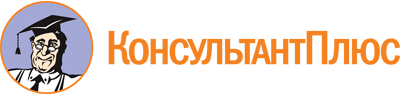 Приказ Минприроды России N 743, Роснедр N 08 от 13.10.2021
"Об утверждении Порядка прекращения права пользования недрами, в том числе досрочного, приостановления осуществления права пользования недрами и ограничения права пользования недрами"
(Зарегистрировано в Минюсте России 13.12.2021 N 66305)Документ предоставлен КонсультантПлюс

www.consultant.ru

Дата сохранения: 27.12.2021
 Полезные ископаемые месторождений или проявлений на участках недрЕдиница измеренияМаксимальное количествоМаксимальное количествоПолезные ископаемые месторождений или проявлений на участках недрЕдиница измерениябалансовых запасов полезных ископаемых по категориям A + B + C1 + C2прогнозных ресурсов полезных ископаемых по категориям P1 + P2 + P3 (D0 + Dл + D1 + D2)1234I. Углеводородное сырьеI. Углеводородное сырьеI. Углеводородное сырьеI. Углеводородное сырьеНефтьмлн. т (извл.)12Газмлрд. м3 (извл.)35II. Энергетическое сырьеII. Энергетическое сырьеII. Энергетическое сырьеII. Энергетическое сырьеУголь каменный и антрацитмлн. т1020Уголь бурыймлн. т100200Торф и горючие сланцыБез ограниченийБез ограниченийБез ограниченийIII. Черные металлыIII. Черные металлыIII. Черные металлыIII. Черные металлыЖелезные рудымлн. т100200Марганцевые рудымлн. т36Хромовые рудымлн. т12IV. Цветные и редкие металлыIV. Цветные и редкие металлыIV. Цветные и редкие металлыIV. Цветные и редкие металлыАлюминиевое сырье, в т.ч. бокситы для производства глинозема, алуниты, нефелинымлн. т1020Вольфрамтыс. тWO31020Висмуттыс. т510Медьтыс. т100200Молибдентыс. т1020Оловотыс. т1020Ртутьтыс. т12Свинецтыс. т100200Стронцийтыс. т100200Сурьматыс. т2040Титан коренноймлн. тTiO2510Титан россыпноймлн. тTiO212Цезий (оксид)тыс. т12Цинктыс. т100200Циркониймлн. тZrO20,51V. Благородные металлыV. Благородные металлыV. Благородные металлыЗолото коренноет1020Золото россыпноет12Сереброт10002000VI. Промышленные воды - гидроминеральное сырье, обеспечивающие производство:VI. Промышленные воды - гидроминеральное сырье, обеспечивающие производство:VI. Промышленные воды - гидроминеральное сырье, обеспечивающие производство:VI. Промышленные воды - гидроминеральное сырье, обеспечивающие производство:Йодт/год100500Бромт/год10002000VII. Горно-химическое сырье без ограничений, кромеVII. Горно-химическое сырье без ограничений, кромеVII. Горно-химическое сырье без ограничений, кромеVII. Горно-химическое сырье без ограничений, кромеАпатиты и фосфоритымлн. тP2O52040Борные рудымлн. т BO312Калийные солимлн. т200400Сера самороднаямлн. т510Сода природнаямлн. т510Соли поваренныемлн. т200400Магниевые соли (бишофит)млн. т2040Сульфат натриямлн. т510VIII. Горнорудное сырье и нерудное сырье без ограничений, кромеVIII. Горнорудное сырье и нерудное сырье без ограничений, кромеVIII. Горнорудное сырье и нерудное сырье без ограничений, кромеVIII. Горнорудное сырье и нерудное сырье без ограничений, кромеАсбест хризотиловыймлн. т510Асбест антофиллитовыйтыс. т1020Асбест амфиболитовыйтыс. т24Баритмлн. т12Бруситмлн. т24Волластонитмлн. м312Графитмлн. т12Тальк, тальковый каменьмлн. т24Каолинымлн. т510Магнезитмлн. т1020Мраморы (архитектурно-строительные, поделочные и статуарные)млн. т0,51Пески стекольные, формовочныемлн. т1020Плавиковый шпатмлн. т13Слюда-мусковиттыс. т1020Слюда-флогопит и вермикулиттыс. т12Цеолитытыс. т100200IX. Камнесамоцветное, кварцевое и пьезооптическое сырьеIX. Камнесамоцветное, кварцевое и пьезооптическое сырьеIX. Камнесамоцветное, кварцевое и пьезооптическое сырьеIX. Камнесамоцветное, кварцевое и пьезооптическое сырьеПоделочные камни: змеевик, оникс мраморный, офикальцит, яшмат10001000X. Подземные воды и лечебные минеральные ресурсыX. Подземные воды и лечебные минеральные ресурсыX. Подземные воды и лечебные минеральные ресурсыX. Подземные воды и лечебные минеральные ресурсыПитьевые и технические подземные водым3/сут.100 000100 000Подземная минеральная водабез ограничений (за исключением случая, указанного в подпункте 7 пункта 5 настоящего Порядка)без ограничений (за исключением случая, указанного в подпункте 7 пункта 5 настоящего Порядка)без ограничений (за исключением случая, указанного в подпункте 7 пункта 5 настоящего Порядка)Лечебная грязь и другие минеральные ресурсы, отнесенные к категории лечебныхбез ограниченийбез ограниченийбез ограничений